Project Proposal 	Layout:
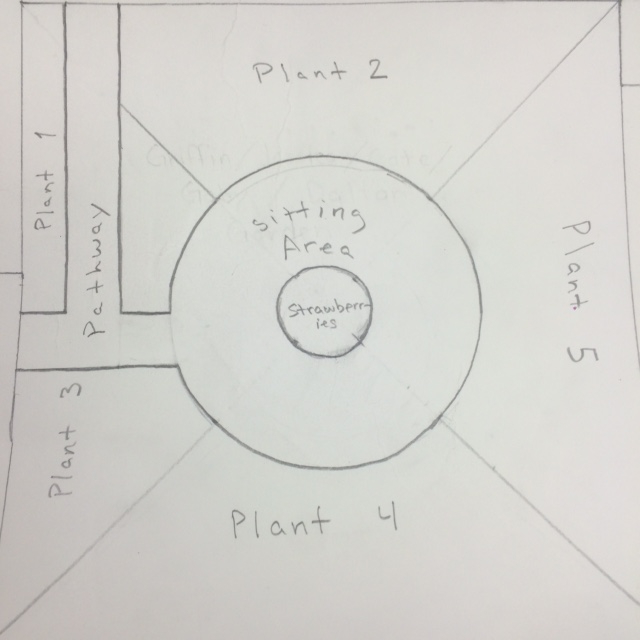 Plants:15 Pacific Coast Iris(not sure)California Poppy(seeds)4 California Strawberries15 Baby Blue Eyes(not sure)5 Sea ThriftLunaria (seeds)
Interactions:Bees & Plants
Yes, our soil needs to be amended to support growth, through sheet mulching.